NAME………………………………………………………ADM NO…………… CLASS………..DATE………………SIGN.............………443/2PAPER 2TIME: 2 HOURSMECS CLUSTER JOINT EXAMINATIONFORM FOUR END OF TERM ONE 2023AGRICULTUREPAPER TWOTIME: 2 HOURSINSTRUCTIONS TO CANDIADATESWrite your name, admission number and classThis paper contain three sections and 8 pagesAnswer all question in section A and BIn section C answer any two questions Candidates should check the question paper to ascertain that all pages are printed as indicated and that no questions is missingCandidates must answer all the questions in EnglishFor examiner’s use onlySECTION A (30MARKS)INSTRUCTIONS: ANSWER ALL THE QUESTIONS IN THIS SECTION IN THE SPACES PROVIDED.1. Name two camel species reared in arid and semi-arid areas.                                                    (1mark)…………………………………………………………………………………………...…………………………………………………………………………………………...........................2. Give one reason why fresian’s milk is more whitish while jersey milk is yellowish.               (1mark)…………………………………………………………………………………………………………………………………………………………………………………………………………3. State two roles of a drone in a bee hive                                                                                     (2maks)………………………………………………………………………………………………………………………………………………………………………………………………………………………………………………………………………….4. What do you understand by the term raddling as used in sheep management.	                     (1mark)…………………………………………………………………………………………………………………………………………………………………………………………………………………………………………………………………………………………………………………………………………………………………………………………………………………………………………………………………………………………………………………………5. List four conditions that an animal structure should meet in order to help in controlling livestock diseases.									                   (2marks)………………………………………………………………………………………………………………………………………………………………………………………………………………………………………………………………………….……………………………………………………………………………………………………………………………………..……………………………………………………………………………………………………6. List four physical characteristics of a dairy cow.				 	       (2marks)…………………………………………………………………………………………………………………………………………………………………………………………………………………………………………………………………………………………………………………………………………………………………………………………………………………………………………………………………………………………………………………………7. Distinguish between stress and vices as used in poultry production                                         (1mark)…………………………………………………………………………………………………………………………………….…………………………………………………………………………………………………………………………………......................................................8. State two circumstances that would lead a farmer to cull a high producing cow                      (1mark)………………………………………………………………………………………………………………………………………………………………………………………………………………………………………………………………………............................................................9. List four factors that may inhibit milk let down in dairy cattle.                                               (2marks)…………………………………………………………………………………………………………………………………………………………………………………………………………………………………………………………………………………………………………………………………………………………………………………………………………………………………………………………………………………………………………………………10. Name the other tool used together with each of the following(a) Canula 									         (1mark)……………………………………................................................................................................(b) Hypodermic needle……………………………………………………………………………………………………11. Name four mineral deficiency livestock disorders                                                                 (2marks)…………………………………………………………………………………………………………………………………………………………………………………………………………………………………………………………………………………………………………………………………………………………………………………………………………………………………………………………………………………………………………………………12. Give four ways in which a farmer can restrain a bull on the farm                                        (2marks)…………………………………………………………………………………………………………………………………………………………………………………………………………………………………………………………………………………………………………………………………………………………………………………………………………………………………………………………………………………………………………………………13. Name four components of milk 							       (2marks)…………………………………………………………………………………………………………………………………………………………………………………………………………………………………………………………………………………………………………………………………………………………………………………………………………………………………………………………………………………………………………………………14. List four factors that affect the digestibility of a feed                                                            (2marks)…………………………………………………………………………………………………………………………………………………………………………………………………………………………………………………………………………………………………………………………………………………………………………………………………………………………………………………………………………………………………………………………15. Give two symptoms of brucellosis in a cow                                                                             (1mark)………………………………………………………………………………………………………………………………………………………………………………………………………………………………………………………………………………………………………………16. Differentiate between drift and pen lambing					                     (1mark)…………………………………………………………………………………………………………………………………………………………………………………………………………………………………………………………………………………………………………………………………………………………………………………………………….......................17.  State four abnormalities observed during egg candling                                                       (2marks)………………………………………………………………………………………………………………………………………………………………………………………………………………………………………………………………………...........................................................................................................................................................................................................................................................................................................................................................................18. State four characteristics of succulent roughages                                                                   (2marks)……………………………………………………………………………………………………………………………………………………………………………………………………………………………………………………………………………………………………………………………………………………………………………………………………………………………………………………………………………………………………………………………………………………19. List four features on the animal which may predispose it to livestock disease                      (2marks)…………………………………………………………………………………………………………………………………………………………………………………………………………………………………………………………………………………………………………………………………………………………………………………………………………………………………………………………………………………………………………………………SECTION B (20 MARKS)ANSWER ALL THE QUESTIONS IN THIS SECTION20. The diagram below illustrate the stages of life cycle of a tick. Study it and answer the questions that follow.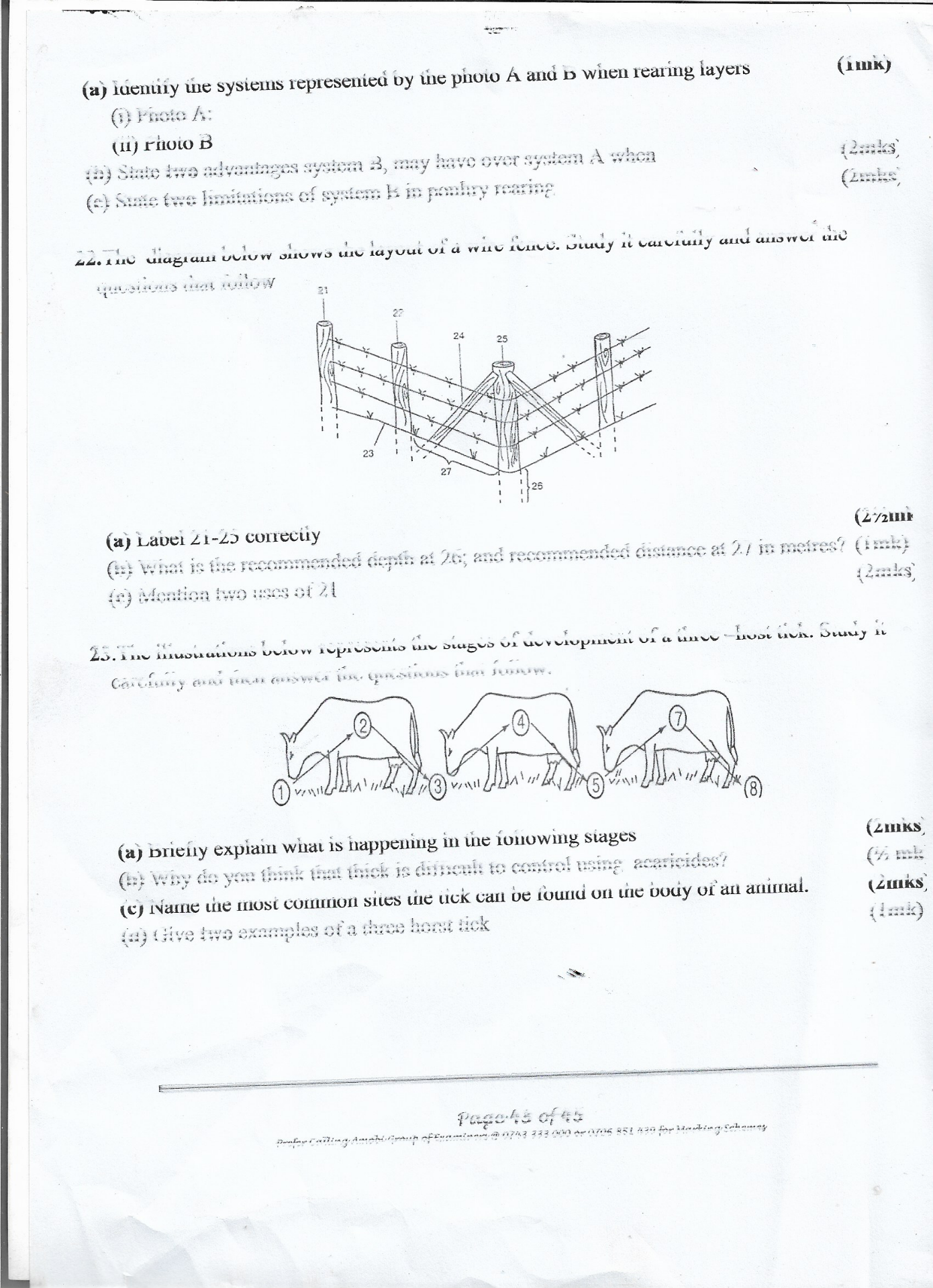 (a) Describe the life cycle of the tick above				                               (4marks)……………………………………………………………………………………………………………………………………………………………………………………………………………………………………………………………………………………………………………………………………………………………………………………………………………………………………………………………………………………………………………………………………………………………………………………………………………………………………………………………………………………………………………………………….	b) Classify the tick on the basis of the life cycle.				                                  (1mark)……………………………………………………………………………………………………21. The diagram labelled A and B below show the teeth arrangements in workshop tools.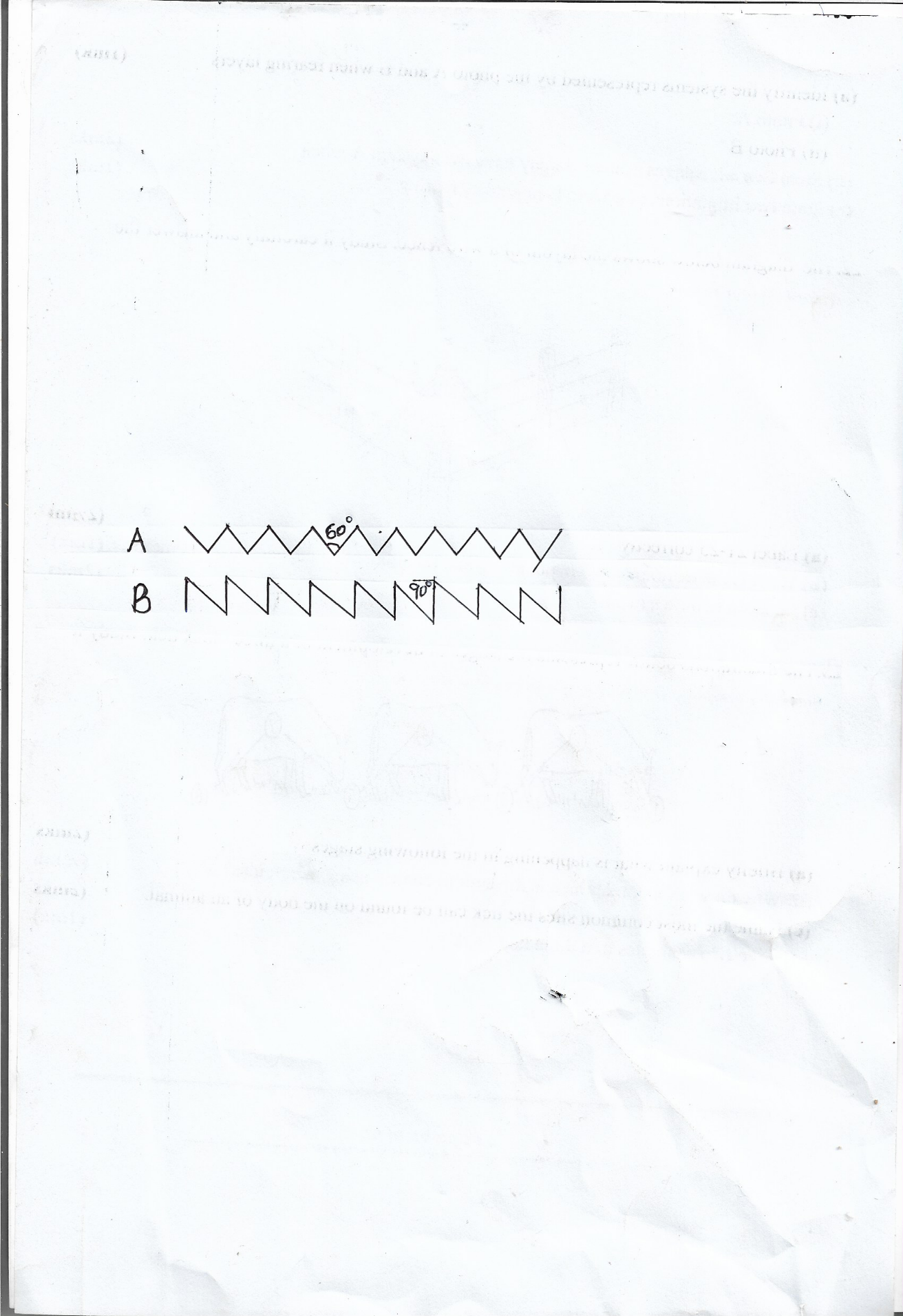 (a) Identify the tools represented by the teeth arrangement. A and B                                          (2marks)A - ……………………………………………………………………………………………………………	B - ……………………………………………………………………………………………………………b) State one functional difference between tools represented by the teeth arrangement A and B.										       (1marks)………………………………………………………………………………………………………………………………………………………………………………………………………………………………………………………………………………………………………………(c) Give two maintenance practices for the tools represented by the teeth arrangement shown above.										                   (2marks)………………………………………………………………………………………………………………………………………………………………………………………………………………………………………………………………………………………………………………22. Study the illustration of fences below and answer the questions that follow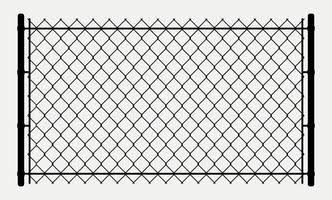 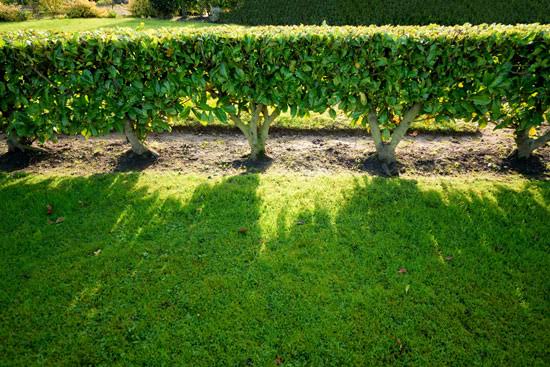                                               X                                                                                     Y(a) Name the type of fences illustrated above 					                   (2mark)X – ……………………………………………………………………………………………………………Y- ……………………………………………………………………………………………………………b) Name the correct tool used in maintenance of the fence Y.			                    (1mark)………………………………………………………………………………………………………………………………………………………………………………………………………………………….c) State two advantages that fence Y may have over fence X			                     (2mark)……………………………………………………………………………………………………………………………………………………………………………………………………………………………………………………………………………………………………………………………………………………………………………………………………………………23. The diagram below shows a method of incubation in poultry rearing.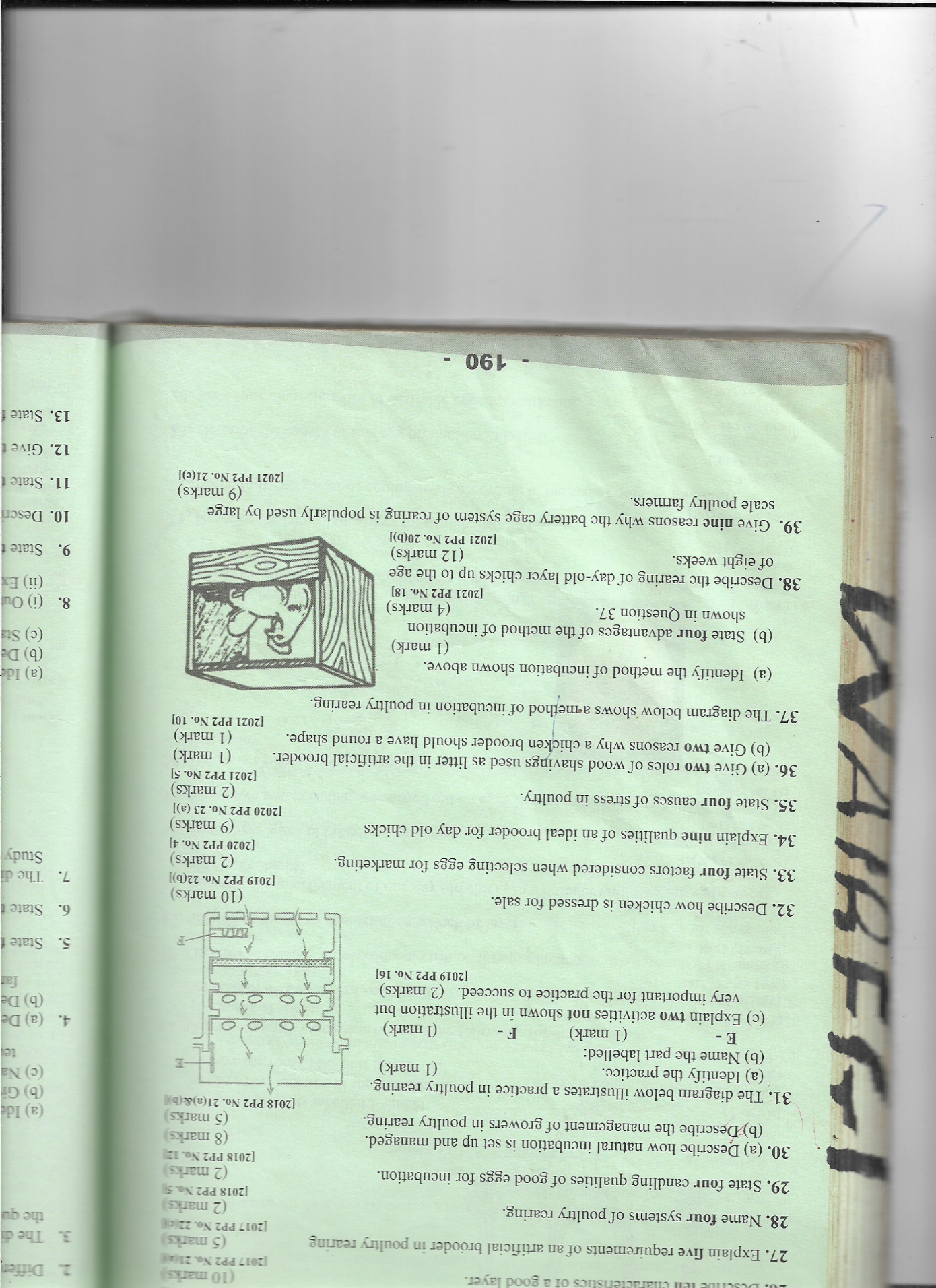 (a) Identify the method of incubation shown above.                                                                     (1mark)……………………………………………………………………………………………………………………………………b) State four advantages of the method of incubation identified in (a) above.                            (4marks)…………………………………………………………………………………………………………………………………………………………………………………………………………………………………………………………………………………………………………………………………………………………………………………………………………………………………………………………………………………………………………………………SECTION C (40 MARKS)ANSWER ANY TWO QUESTIONS IN THIS SECTION24(a) Describe ten routine management practices carried out during calf rearing                (10marks)(b) Explain five functions of water in livestock  nutrition                                                      (5marks)(c) Outline any five advantages of a battery cage system                                                       (5marks) (25(a) Outline ten differences between a spray race and a cattle dip                                  (10marks)(b) State five structural requirement for a good grain store                                                    (5marks) (c) Describe foot and mouth under the following sub – headings.(i) Casual organism					  		              (1mark)(ii) Symptoms of attack					                                        (4marks)26(a) Describe ten characteristics of a poor layer.                                                                 (10marks) (b) State five differences between ruminants and non- ruminants digestive systems           (5marks) (c) Describe five management practices carried out in a fish pond                                       (5marks)    ………………………………………………………………………………………………………………………………………………………………………………………………………………………………………………………………………………………………………………………………………………………………………………………………………………………………………………………………………………………………………………………………………………………………………………………………………………………………………………………………………………………………………………………………………………………………………………………………………………………………………………………………………………………………………………………………………………………………………………………………………………………………………………………………………………………………………………………………………………………………………………………………………………………………………………………………………………………………………………………………………………………………………………………………………………………………………………………………………………………………………………………………………………………………………………………………………………………………………………………………………………………………………………………………………………………………………………………………………………………………………………………………………………………………………………………………………………………………………………………………………………………………………………………………………………………………………………………………………………………………………………………………………………………………………………………………………………………………………………………………………………………………………………………………………………………………………………………………………………………………………………………………………………………………………………………………………………………………………………………………………………………………………………………………………………………………………………………………………………………………………………………………………………………………………………………………………………………………………………………………………………………………………………………………………………………………………………………………………………………………………………………………………………………………………………………………………………………………………………………………………………………………………………………………………………………………………………………………………………………………………………………………………………………………………………………………………………………………………………………………………………………………………………………………………………………………………………………………………………………………………………………………………………………………………………………………………………………………………………………………………………………………………………………………………………………………………………………………………………………………………………………………………………………………………………………………………………………………………………………………………………………………………………………………………………………………………………………………………………………………………………………………………………………………………………………………………………………………………………………………………………………………………………………………………………………………………………………………………………………………………………………………………………………………………………………………………………………………………………………………………………………………………………………………………………………………………………………………………………………………………………………………………………………………………………………………………………………………………………………………………………………………………………………………………………………………………………………………………………………………………………………………………………………………………………………………………………………………………………………………………………………………………………………………………………………………………………………………………………………………………………………………………………………………………………………………………………………………………………………………………………………………………………………………………………………………………………………………………………………………………………………………………………………………………………………………………………………………………………………………………………………………………………………………………………………………………………………………………………………………………………………………………………………………………………………………………………………………………………………………………………………………………………………………………………………………………………………………………………………………………………………………………………………………………………………………………………………………………………………………………………………………………………………………………………………………………………………………………………………………………………………………………………………………………………………………………………………………………………………………………………………………………………………………………………………………………………………………………………………………………………………………………………………………………………………………………………………………………………………………………………………………………………………………………………………………………………………………………………………………………………………………………………………………………………………………………………………………………………………………………………………………………………………………………………………………………………………………………………………………………………………………………………………………………………………………………………………………………………………………………………………………………………………………………………………………………………………………………………………………………………………………………………………………………………………………………………………………………………………………………………………………………………………………………………………………………………………………………………………………………………………………………………………………………………………………………………………………………………………………………………………………………………………………………………………………………………………………………………………………………………………………………………………………………………………………………………………………………………………………………………………………………………………………………………………………………………………………………………………………………………………………………………………………………………………………………………………………………………………………………………………………………………………………………………………………………………………………………………………………………………………………………………………………………………………………………………………………………………………………………………………………………………………………………………………………………………………………………………………………………………………………………………………………………………………………………………………………………………………………………………………………………………………………………………………………………………………………………………………………………………………………………………………………………………………………………………………………………………………………………………………………………………………………………………………………………………………………………………………………………………………………………………………………………………………………………………………………………………………………………………………………………………………………………………………………………………………………………………………………………………………………………………………………………………………………………………………………………………………………………………………………………………………………………………………………………………………………………………………………………………………………………………………………………………………………………………………………………………………………………………………………………………………………………………………………………………………………………………………………………………………………………………………………………………………………………………………………………………………………………………………………………………………………………………………………………………………………………………………………………………………………………………………………………………………………………………………………………………………………………………………………………………………………………………………………………………………………………………………………………………………………………………………………………………………………………………………………………………………………………………………………………………………………………………………………………………………………………………………………………………………………………………………………………………………………………………………………………………………………………………………………………………………………………………………………………………………………………………………………………………………………………………………………………………………………………………………………………………………………………………………………………………………………………………………………………………………………………………………………………………………………………………………………………………………………………………………………………………………………………………………………………………………………………………………………………………………………………………………………………………………………………………………………………………………………………………………………………………………………………………………………………………………………………………………………………………………………………………………………………………………………………………………………………………………………………………………………………………………………………………………………………………………………………………………………………………………………………………………………………………………………………………………………………………………………………………………………………………………………………………………………………………………………………………………………………………………………………………………………………………………………………………………………………………………………………………………………………………………………………………………………………………………………………………………………………………………………………………………………………………………………………………………………………………………………………………………………………………………………………………………………………………………………………………………………………………………………………………………………………………………………………………………………………………………………………………………………………………………………………………………………………………………………………………………………………………………………………………………………………………………………………………………………………………………………………………………………………………………………………………………………………………………………………………………………………………………………………………………………………………………………………………………………………………………………………………………………………………………………………………………………………………………………………………………………………………………………………………………………………………………………………………………………………………………………………………………………………………………………………………………………………………………………………………………………………………........................................................................................................Section Questions Maximum score Candidate scoreA1 -1930B20 -2320C2020                          Total score                          Total score90